Популяция широких двойных астероидовВавилов Д.Е. (ИПА РАН, vavilov@iaaras.ru),B. Carry (Университет Д’Азур, Франция), A.Lagain (Университет Кертина, Австралия), A. Guimpier, S. Conway (Нантский университет, Франция), H. Devillepoix and S.Bouley (Национальный центр научных исследований, Франция)За последние десятилетия было открыто значительное количество малых астероидов диаметром  < 10 км, которые имеют спутники.  При ударе о поверхность планет такие астероиды приводят к образованию двойных кратеров, имеющих различную морфологию в зависимости от конфигурации системы в момент удара. Таким образом, поверхности планет позволяют изучать свойства двойных астероидов в прошлом. Поскольку Марс находится ближе всего к поясу астероидов, то его поверхность больше всего подвергалась бомбардировке астероидами и поэтому дает наибольшую статистику в изучении их свойств. Из обзора ~90% поверхности Марса было обнаружено 150 двойных кратеров (0.5% от общего числа), которые, вероятно, образовались в результате столкновения с двойными астероидами. Выполненное численное моделирование столкновений показало, что обнаруженные двойные кратеры на Марсе являются результатом столкновения с популяцией, так называемых широких двойных астероидов, особенностями которых являются близость по размерам основного тела и спутника, большое расстояние между двумя компонентами, а также большие значения наклонов орбиты спутника. Полученные результаты могут служить доказательством существования таких систем двойных астероидов. ПФНИ п. 1.3.7.5., шифр темы FFUZ-2021-0003.Публикации:Vavilov et al. (2022), Evidence for widely-separated binary asteroids recorded by craters on Mars, Icarus 383, doi:10.1016/j.icarus.2022.115045Press release: Behold the Weird Physics of Double-Impact Asteroids, WIRED, Jun 27, 2022 https://www.wired.com/story/mars-binary-asteroid-craters/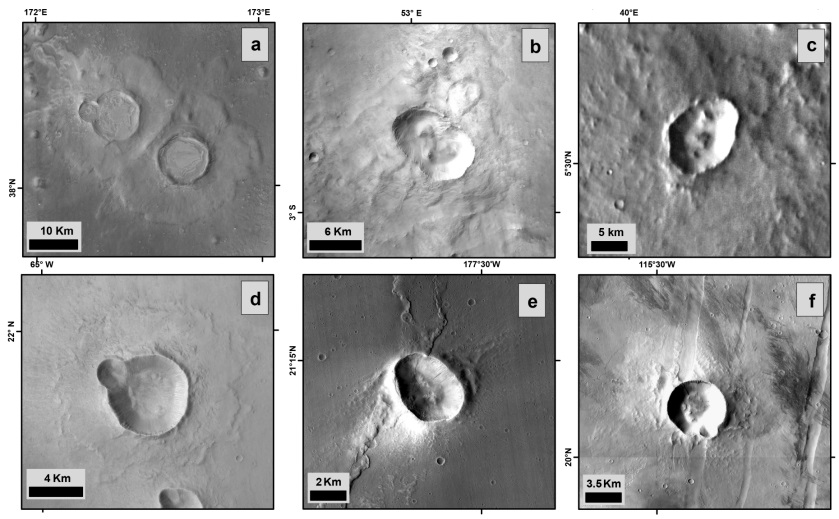 